	Семинар-практикум для воспитателей «Педагог - родитель: взаимодействие»Подготовила педагог-психолог Е.В.Киркум МАДОУ Детский сад №55городской округ город Уфа Республика Башкортостан	Цель:  	Повышение психологической  компетентности педагогов как составляющей их профессиональной культуры.	Задачи: 	- создание единого психологического пространства, сплочение участников;	- практическое обоснование общих задач взаимодействия в системе «педагог- родитель»; 	- обучение технике работы со стрессом.  Вводная частьВедущий: В работе сегодня мы будем пользоваться правилами они у вас записаны на первой странице. Давайте их озвучим, обсудим. Итак, опыт каждого ценность, поэтому, когда высказывается участник, все его слышат и не перебивают. Я-высказывания, что это за высказывания. Это высказывания, в которых описываются внутренние эмоции впечатления, чувства, безоценочно.Например, этот родитель мутный какой-то, странный - это ты-высказывания. Я-высказывание звучит как, Я не понимаю этого человека.  Активность и открытость Подумайте, нужно ли нам добавить еще какое-нибудь правило. Спасибо.Мне очень интересны ваши ожидания, связанные с темой взаимодействия педагога и родителя. В каком контексте интересна эта тема для вас, какие вопросы по теме для вас актуальны. На второй странице специально отведено для этого место, пожалуйста, запишите свои ожидания и озвучьте их.  Спасибо.Итак, для того чтобы встряхнуться и включиться в работу я предлагаю поиграть.Упражнение "Здравствуй!" - 10 мин.Участники делятся на пары.Инструкция: Играем в камень, ножницы, бумага. Только показываем 1 палец, 2, 3.Если совпало 1 палец - тремся спинами,2 пальца - пожимаем руки,3 пальца - обнимаемся.Если не совпало выполняем действие по меньшему числу пальцев.Игра "Три слова" – 15 мин.Посмотрите на картинку и запишите первые 3 слова, которые увидите. Эти слова, скорее всего, характеризуют вас на данный момент жизни. Составьте из них девиз эффективного общения Педагог-Родитель. Объясните, как на ваш взгляд  эти внутренние установки помогут вам в  эффективном общении. Основная частьИгра "Наше взаимодействие"  – 20 мин.Ведущий выкладывает в центре  наборы кругов. Каждый набор состоит из двух разноцветных кругов диаметром 30 см, вырезанных из плотной бумаги или картона. 
Ведущий говорит о том, что у семьи есть определенные воспитательные задачи, есть они и у детского сада. Пересекаются ли эти задачи — вот что предстоит выяснить на этом этапе. Зеленый круг — задачи семьи, желтый — задачи детского сада. Надо показать, как соотносятся эти задачи. Для этого необходимо каким-либо образом расположить круги по отношению друг к другу. 
 Возникает, как правило, несколько моделей отношений:— семья и детский сад решают не связанные друг с другом задачи (круги располагаются друг от друга достаточно далеко);
— задачи могут частично пересекаться;
— задачи семьи и детского сада могут полностью совпадать.Первый вывод фиксируется на ватмане под общим названием «Итак... задачи воспитания пересекаются в той или иной степени».Следующий вопрос, на который предстоит ответить: какие совместные задачи ставят перед собой семья и детский сад? 
Ведущий просит участников разделиться на две группы: родителей и педагогов. Первая группа (родителей) составляет список тем, проблем, вопросов, с которыми родители обращаются к педагогам. Вторая группа (педагогов) составляет список тем, проблем, вопросов, с которыми педагоги обращаются к родителям.
На стенде появляется плакат «Наши общие задачи» и рядом два листа А3, которые называются соответственно «Запрос родителей к детскому саду» и «Запрос детского сада к родителям». 
Ведущий просит одну из групп представить список. Участник последовательно зачитывает каждый пункт. В том случае, если у второй группы есть схожий тезис, то он записывается на плакат «Наши общие задачи». 
В какой-то момент появляются проблемы, которые не находят отклика у другой группы. В зависимости от того, кто заявил эту проблему, она записывается на один из листов А3. 
После того как будет составлен общий список задач, предстоит разобраться с одинарными запросами. Если все соглашаются с тем, что запрос входит в список совместных задач, — он записывается на ватман. Если нет — проходит обсуждение, почему этот запрос не может быть в данное время признан общим. Например, на одной из игр родители хотели, чтобы дет сад отслеживал состояние здоровья детей на уровне диспансера, информировала родителей о возникающих проблемах. После обсуждения участники вынуждены были признать, что в настоящее время у дет сада  нет объективных ресурсов для решения этой задачи. Таким образом, односторонние запросы либо становятся общей задачей, либо снимаются с обсуждения.
Итогом этой части встречи становится вывод на плакате «Итак...». Звучит он примерно следующим образом: «Мы знаем наши общие задачи».На мой взгляд пришло время нам отступить от работы и подумать о себе. В нас кипят, бурлят эмоции. Есть техника, которая помогает привести себя в состояние покоя и счастья. Упражнение Пилот - 15 мин.Случались ли в вашей жизни ситуации, вспоминая которые даже сейчас, начинает колотиться сердце, становятся влажными руки и дышать тяжело? Не хочется приводить примеры, но все же – это ссоры, ситуации, вызывающие чувство стыда, страха, паники. Они могут жить с нами долгие месяцы, вызывая все те же эмоции, которые присутствовали тогда… давно, когда все это происходило.Сегодня попробуем снять накал страстей и отпустить эту ситуацию.Для начала работы со стрессовой ситуацией нам понадобится вспомнить эту ситуацию.
Вспомните, как это было. Вспомните ее своими глазами – что вы видите? Где вы находитесь? Что есть вокруг вас? Какие люди, что на них одето, что они делают? Какие предметы? Как выглядите вы?
Вспомните ситуацию своими ушами – что вы слышите? Какие звуки? Чей-то голос? Какой он? Громкий, тихий, глухой, звонкий? Вспомните свой голос – как он звучит? Опишите все звуки, которые вспомните.
Вспомните эту ситуацию всем своим телом – что вы чувствуете? Какая у вас поза, жесты? Вспомните ощущение одежды на теле. Температуру в помещении.
Создайте трехмерную картинку этой ситуации, используя все органы чувств.А теперь пофантазируем и переместимся в пространстве. Кто еще был в этой ситуации вместе с вами? Вспомните эту же ситуацию его глазами – что он видит? Он видит вас?
Вспомните эту ситуацию его ушами – что он слышит?
Ощутите эту ситуацию его телом – что он чувствует?
Очень важно не давать оценок, и констатировать – «вижу женщину в брючном костюме, она громко говорит, у нее покраснели щеки», а не «глупая истеричка вопит не по делу».
Создайте трехмерную картинку от имени другого человека.А теперь еще больше пофантазируем. Представьте, что вы муха, которая сидит на близлежащей стене? (не хотите быть мухой, тогда представьте себя камерой видеонаблюдения, которая снимает эту ситуацию) Что она видит? Что она слышит? Что она чувствует?
Ситуация от имени мухи получилась? Тогда идем дальше…Представьте, что вы сторонний человек и наблюдаете эту ситуацию откуда-то сверху (с балкона, из окна дома напротив). Что вы теперь видите? Слышите? Чувствуете?А теперь на самолете поднимитесь над линией времени. Где эта ситуация лишь маленькая точка на пути из прошлого в будущее. Что теперь вы видите? Слышите? Чувствуете?Опишите, как менялось ваше отношение к этой ситуации, когда вы перемещались от одной позиции восприятия к следующей и дальше. Как вы относитесь к ней сейчас?Визуализация является отличным способом работы со стрессом, помогая на всех трех уровнях чувств (визуальный, аудиальный и кинестетический) почувствовать стрессовую ситуацию по-новому.Мандала  отразите в ней свое отношение к равноправному взаимодействию Педагог-Родитель. -10 мин.Заключительная часть.Спасибо за  работу, сейчас, пожалуйста выделите 3 важных момента в нашей сегодняшней работе  (важно, полезно, ценно) запишите их на первой странице и озвучьте.Литература:Мальханова И.А. Деловое общение. – М., 2002. Панкратов В. Манипуляции в общении и способы их нейтрализации. – М., 2000.Уильям Юри. Преодолевая «нет» или переговоры с трудными людьми. – М., 1998.Семинар - практикум«Педагог - Родитель: Взаимодействие»Рабочая тетрадь участника____________________________________________________________«_______»_________________2018 г.Ведущий:КИРКУМ  ЕЛЕНА  ВАЛЕРЬЕВНАпедагог-психолог высшей квалификационной категорииkirkum31@mail.ruПравила группы Мои ожидания от занятия___________________________________________________ ___________________________________________________ ___________________________________________________ ___________________________________________________ Выделите 3 важных момента (важно, полезно, ценно)_______________________________________________ ___________________________________________________ _______________________________________________ ___________________________________________________ _______________________________________________ ___________________________________________________ 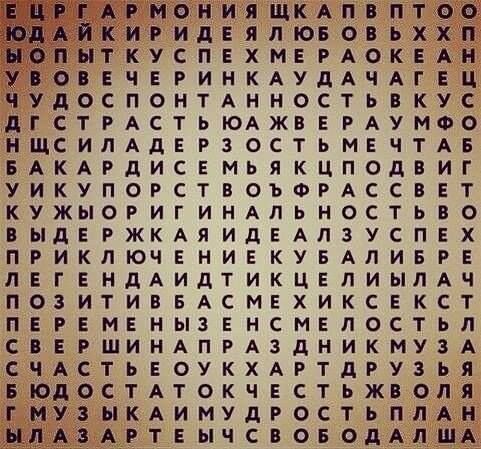 	Посмотрите на картинку и запишите: 1 слово ______________________________________________________	2 слово ______________________________________________________	3 слово_______________________________________________________	Составьте девиз эффективного общения, опираясь на увиденные слова: __________________________________________________________________ __________________________________________________________________	Объясните, как эти внутренние установки помогут вам в эффективном общении:________________________________________________________________________________________________________________________________________________________________________________________________________________________________________________________________________Мандала:  отразите в ней свое отношение к равноправному взаимодействию Педагог-Родитель.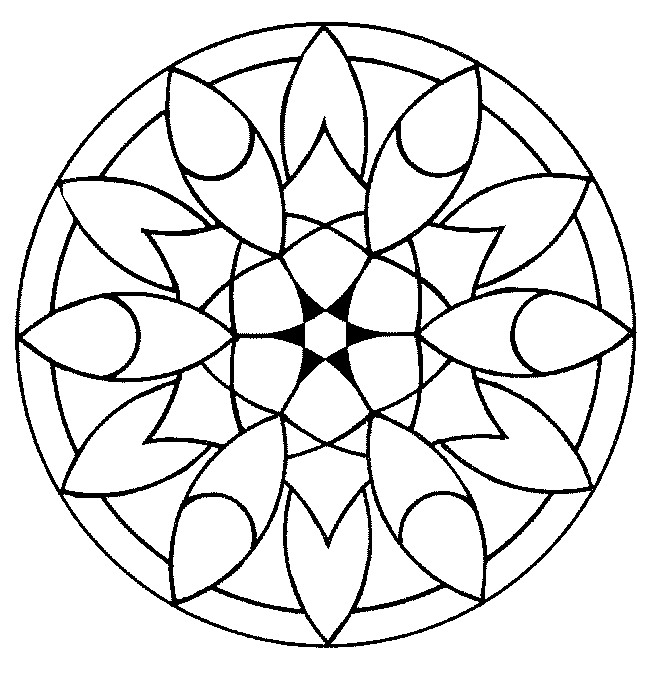 Опыт каждого ценностьЯ-высказыванияАктивность и открытость